Πρόσκληση εκδήλωσης ενδιαφέροντος(β΄ κύκλος Αιτήσεων)Το Τμήμα Λογιστικής και Χρηματοοικονομικής του Πανεπιστημίου Πελοποννήσου, με έδρα την Καλαμάτα, προσκαλεί υποψηφίους μεταπτυχιακούς φοιτητές για υποβολή αιτήσεων εκδήλωσης ενδιαφέροντος για συμμετοχή στην 3η σειρά εισακτέων στο Πρόγραμμα Μεταπτυχιακών Σπουδών (Π.Μ.Σ.) με τίτλο:  "Λογιστική και Χρηματοοικονομική", που διοργανώνει για το ακαδημαϊκό έτος 2020-2021 Σκοπός του Προγράμματος Μεταπτυχιακών Σπουδών με τίτλο: «Λογιστική και Χρηματοοικονομική/ Accounting and Finance», σύμφωνα με το ΦΕΚ Β:3372/31-8-2019, είναι η καθιέρωση και ανάπτυξη ενός αξιόπιστου μεταπτυχιακού προγράμματος που θα προάγει περαιτέρω τον κεντρικό «πυρήνα» της ιδρυτικής φιλοσοφίας του Τμήματός μας που είναι η χρηματοοικονομική και λογιστική επιστήμη. Το συγκεκριμένο ΠΜΣ είναι σπονδυλωτά δομημένο, έτσι ώστε να συνθέτει τις δύο αυτές επιστημονικές κατευθύνσεις, αλλά και να παρέχει τη δυνατότητα αξιόλογης εξειδίκευσης και εμβάθυνσης σε μια εξ’ αυτών, αναδεικνύοντας τις ιδιαίτερες ικανότητες των εκπαιδευομένων και διαφοροποιώντας το επαγγελματικό τους προφίλ. Κατ’ αυτόν τον τρόπο απαντά αποτελεσματικά στις σύγχρονες οικονομικές και κοινωνικές τάσεις και προκλήσεις που απαιτούν όλο και περισσότερο δημιουργική σύνθεση των χρηματοοικονομικών και λογιστικών γνώσεων σε θεωρητικό και πρακτικό επίπεδο. Επιπλέον, το προτεινόμενο ΠΜΣ σκοπεύει στην παροχή χρήσιμων πρακτικών γνώσεων και πληροφοριών, έτσι ώστε ο επαγγελματίας λογιστής και χρηματοοικονομολόγος να είναι σε θέση να συνεισφέρει ουσιαστικά στην τοπική και περιφερειακή ανάπτυξη της χώρας, συμβάλλοντας αποτελεσματικά στην καταπολέμηση της ανεργίας και στην αναβάθμιση της ποιότητας του ανθρώπινου κεφαλαίου των οργανισμών, των επιχειρηματικών μονάδων και της κοινωνικής οικονομίας.Απονεμόμενος τίτλοςΤο Π.Μ.Σ. οδηγεί στην απονομή Μεταπτυχιακού Διπλώματος Ειδίκευσης (Μ.Δ.Ε.) στη Λογιστική και Χρηματοοικονομική/Master οf Science (M.Sc) in Accounting and Finance.ΔιάρκειαΤο ΠΜΣ έχει ελάχιστη διάρκεια σπουδών τρία εξάμηνα και απονέμει Μεταπτυχιακό Δίπλωμα Ειδίκευσης (ΜΔΕ) στη «Λογιστική και Χρηματοοικονομική». ΕισακτέοιΟ αριθμός των εισακτέων στο ΠΜΣ για την απόκτηση ΜΔΕ ορίζεται σε τριάντα (30) για το έτος 2020-2021. Ο αριθμός μπορεί να αλλάζει με απόφαση της Σ.Ε.Εκπαιδευτική ΔιαδικασίαΤο ΠΜΣ στη Λογιστική και Χρηματοοικονομική εκμεταλλεύεται τις νέες τεχνολογίες ούτως ώστε να επιτρέψει σε εργαζόμενους και φοιτητές που διαμένουν μακριά από την έδρα του ΠΜΣ (Καλαμάτα) την δυνατότητα να συμμετέχουν στο πρόγραμμα, εισάγοντας τον φοιτητή στην λογική των σύγχρονων εργαλείων δια-δικτυακής συνεργασίας.Το πρόγραμμα χρησιμοποιεί την πλατφόρμα του G-Suite της GOOGLE και παρέχει πλήρες εκπαιδευτικό υλικό για όλες τις εβδομάδες διδασκαλίας. Αναλυτικά, εκτός από την καθέδρας διδασκαλία του μαθήματος την οποία ο φοιτητής μπορεί να παρακολουθήσει, κάθε εβδομάδα ο φοιτητής μέσω της εφαρμογής Classroom της Google θα έχει πρόσβαση:στις  διαφάνειες της εβδομαδιαίας ύληςσε βίντεο που αναλύεται με λεπτομέρειες μέρος της ύλης που θεωρείται δυσνόητη για τον φοιτητήενδεικτικές ερωτήσεις και απαντήσεις κατανόησης της ύλης ερωτήσεις με πολλαπλή επιλογή απαντήσεων για αυτοαξιολόγηση του φοιτητήΑκόμα χρησιμοποιείται η εφαρμογή Meet (Hangouts) της GOOGLE για τηλεδιασκέψεις και επίλυση αποριών, καθώς και για εξ’ αποστάσεως διδασκαλία σύμφωνα με τις ισχύουσες διατάξεις (Ν 4485/2017). Για περισσότερες σχετικά δείτε στο http://macc.uop.gr .Κατά την διάρκεια της πανδημίας το σύνολο των μαθημάτων προσφέρθηκε αποκλειστικά εξ αποστάσεως μέσω Meet (Hangouts) της GOOGLE. Η δυνατότητα αυτή θα αξιοποιηθεί και στο μέλλον αν οι συνθήκες το επιβάλλουν και πάντα κατ’ εφαρμογήν των κανόνων που θεσπίζει η Πολιτεία.Διαδικασία επιλογής των υποψηφίων1η φάση: Οι υποψήφιοι πρέπει να συμπληρώσουν την Δήλωση Εκδήλωσης Ενδιαφέροντος που θα βρουν στον διαδικτυακό τόπο: http://macc.uop.gr  και να προσκομίσουν ή να αποστείλουν την αίτηση και τα παρακάτω δικαιολογητικά στην Γραμματεία του ΠΜΣ: Συμπληρωμένη και υπογεγραμμένη Δήλωση Εκδήλωσης Ενδιαφέροντος για συμμετοχή στο ΠΜΣ. Το έντυπο της αίτησης παρέχεται από τη Γραμματεία του ΠΜΣ και στον δικτυακό τόπο του ΠΜΣ http://macc.uop.gr Αναλυτικό βιογραφικό σημείωμαΑντίγραφα προπτυχιακών τίτλων σπουδών (βαθμολογία με ακρίβεια 2 δεκαδικών). Οι κάτοχοι προπτυχιακών τίτλων σπουδών της αλλοδαπής οφείλουν να προσκομίσουν την αναγνώριση τίτλου τους από το Δ.Ο.Α.Τ.Α.Π.Αντίγραφο πιστοποιητικού αναλυτικής βαθμολογίαςΤίτλος μεταπτυχιακών σπουδών, εφόσον υπάρχει ή πιστοποιητικό ισοτιμίας του αρμοδίου οργάνου, κατά τις κείμενες διατάξεις για όσους προέρχονται από σχολές του εξωτερικού.Τυχόν αποδεικτικά γνώσης της αγγλικής γλώσσαςΤεκμηρίωση σχετικής επαγγελματικής εμπειρίαςΤεκμηρίωση σχετικής ερευνητικής εμπειρίαςΤυχόν συστατικές επιστολές από τον ακαδημαϊκό ή επαγγελματικό ή κοινωνικό χώρο σφραγισμένες σε φακέλους από τον υπογράφονταΦωτοτυπία δύο όψεων, της αστυνομικής ταυτότητας/διαβατηρίουΜία (1) φωτογραφία2η φάση: Οι υποψήφιοι εφόσον πληρούν τις παραπάνω προϋποθέσεις θα κληθούν τηλεφωνικά για Συνέντευξη μέσω τηλεδιάσκεψης. Στην φάση της Συνέντευξης αξιολογούνται τα δικαιολογητικά 7, 8 και 9.Οι ενδιαφερόμενοι μπορούν να υποβάλουν την Δήλωση Εκδήλωσης Ενδιαφέροντος από 24 Αυγούστου 2020 έως και 8 Σεπτεμβρίου 2020  στη Γραμματεία του ΠΜΣ. Θα γίνονται δεκτές δηλώσεις ταχυδρομικώς σε σφραγισμένο φάκελο με την ένδειξη: «Αίτηση εκδήλωσης ενδιαφέροντος στην Πρόσκληση του ΠΜΣ στη "Λογιστική και Χρηματοοικονομική» και με ηλεκτρονικό ταχυδρομείο στο email: mfinance@teipel.gr με Θέμα: «Αίτηση εκδήλωσης ενδιαφέροντος» εφόσον αποσταλούν προς την Γραμματεία ΠΜΣ, μέχρι την καταληκτική ημερομηνία 8-9-2020 και ώρα 13:00Σε περίπτωση που έχετε κάνει Αίτηση στον α΄ κύκλο Αιτήσεων, που έληξε στις 15 Ιουλίου 2020, δεν χρειάζεται να υποβάλετε ξανά την Αίτησή σας.Κριτήρια επιλογής1. Βαθμός Πτυχίου επί 502. Γνώση ξένης γλώσσας: άριστα 100 μόρια, πολύ καλά 75 μόρια, καλά 50 μόρια, καθόλου Ο μόρια3. Κατοχή Μεταπτυχιακού Τίτλου: Διδακτορικό Δίπλωμα 150 μόρια, Μεταπτυχιακό Δίπλωμα Ειδίκευσης 100 μόρια (μοριοδοτείται μόνο ο ανώτερος τίτλος)4. Επαγγελματική εμπειρία σχετική με το αντικείμενο του ΠΜΣ: 5 μόρια ανά μήνα με μέγιστο τα 5 έτη.5. Συνέντευξη: μέχρι 200 μόριαΗ Επιτροπή κατά τη συνέντευξη(α) αξιολογεί την ικανότητα αναλυτικής σκέψης και σύνθεσης γνώσεων(β) αξιολογεί τη σαφήνεια επαγγελματικών στόχων και τα κίνητρα καριέρας(γ) αξιολογεί τη δυνατότητα του υποψηφίου να ανταποκριθεί στη μαθησιακή διαδικασία του Προγράμματος.(δ) εξετάζει τη συνάφεια των μαθημάτων του ΠΠΣ με το γνωστικό αντικείμενο του ΠΜΣ. Στο πλαίσιο αυτό συνεκτιμά την βαθμολογία του υποψηφίου σε μαθήματα που είναι σχετικά με το γνωστικό αντικείμενο του Π.Μ.Σ., την επίδοση σε διπλωματική εργασία, όπου αυτή προβλέπεται στον πρώτο κύκλο σπουδών, καθώς και τη σχετική ερευνητική ή επαγγελματική δραστηριότητα του υποψηφίου(ε) αξιολογεί τις συστατικές επιστολές, που έχουν αποσταλεί.στ) αξιολογεί τα στοιχεία που αναφέρονται στο βιογραφικό σημείωμα του υποψηφίου (γνώση δεύτερης ξένης γλώσσας κ.λπ.).ΔίδακτραΤο συνολικό κόστος φοίτησης ανέρχεται στο ποσό των 3.000€. Το ποσό αυτό αποπληρώνεται σε τρείς ισόποσες  δόσεις των 1.000€ στην αρχή κάθε εξαμήνου. Το ΠΜΣ προσφέρει την επιλογή της part time φοίτησης. Το κόστος το κάθε μαθήματος ανέρχεται σε 200€ και η πτυχιακή εργασία, που εκπονείται στο τελευταίο εξάμηνο φοίτησης και εφόσον έχουν επιτυχώς ολοκληρωθεί τα 10 συνολικά μαθήματα του ΠΜΣ, στοιχίζει 1.000€.Διεύθυνση ΠΜΣΠΑΝΕΠΙΣΤΗΜΙΟ ΠΕΛΟΠΟΝΝΗΣΟΥΠΜΣ ΛΟΓΙΣΤΙΚΗΣ ΚΑΙ ΧΡΗΜΑΤΟΟΙΚΟΝΟΜΙΚΗΣΚτίριο Σχολής Διοίκησης2ος όροφος, γραφείο 156Αντικάλαμος, ΚαλαμάταΤ.Κ. 24100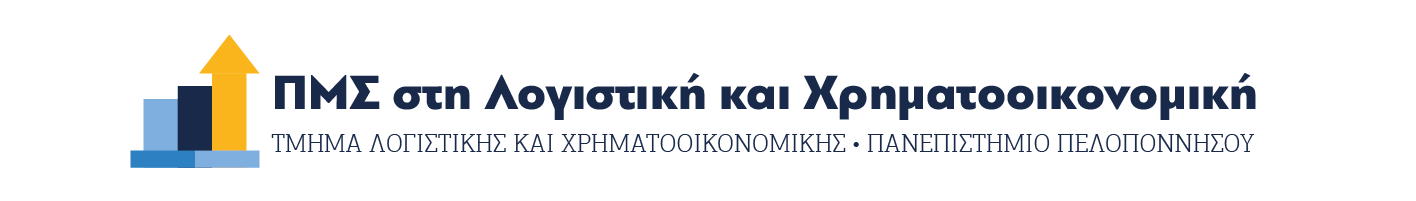 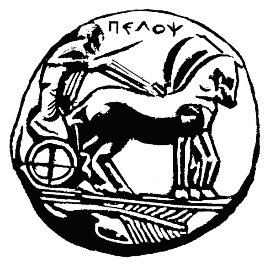 